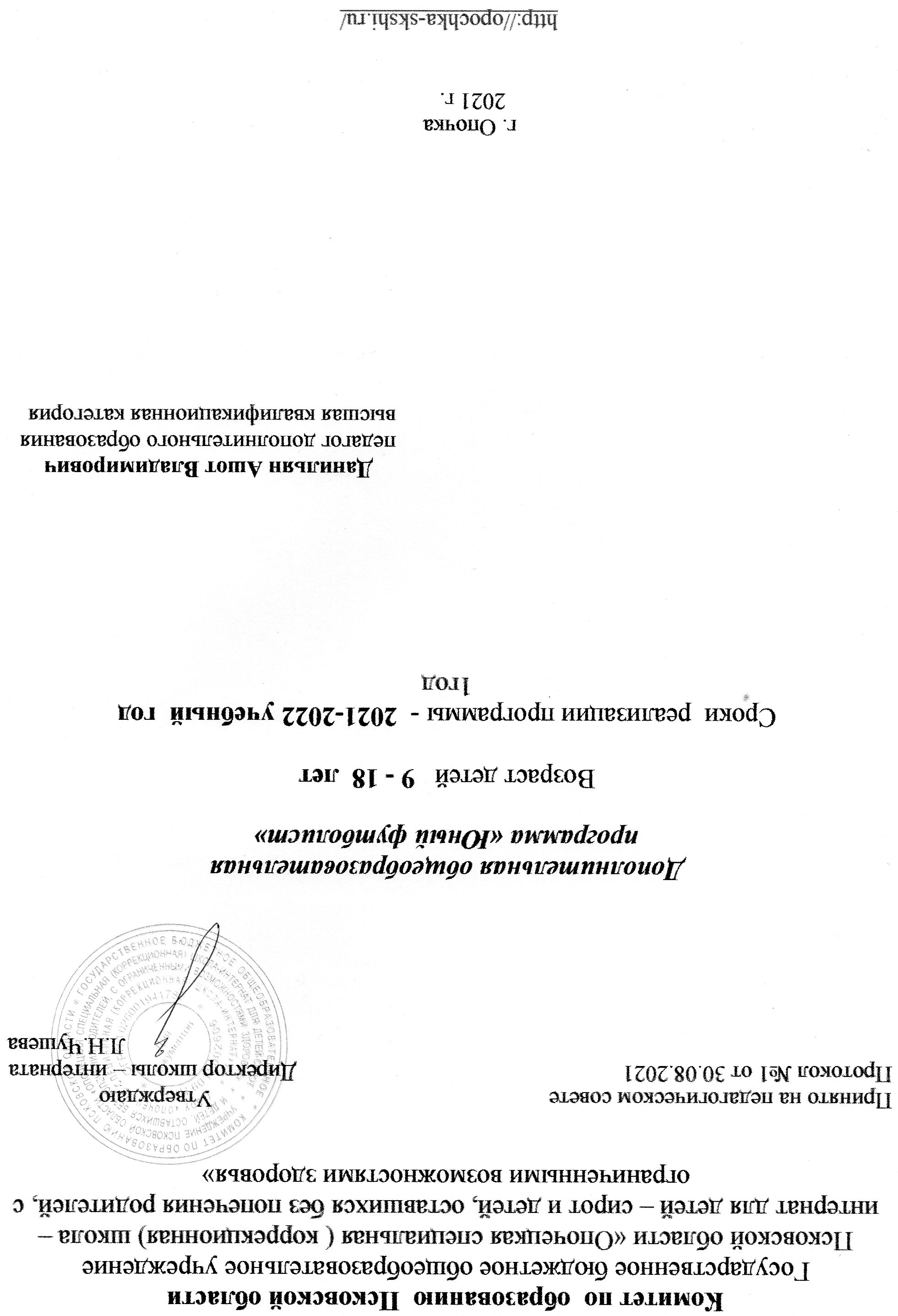                                 Пояснительная  записка.      Программа дополнительного образования по футболу позволяет последовательно решать задачи физического воспитания школьников, повышения работоспособности, улучшения состояния здоровья, а главное, воспитывая личность, способную к самостоятельной творческой деятельности. Технические приемы, тактические действия и собственно игра в футбол таят в себе большие возможности для формирования жизненно важных двигательных навыков и развитие физических способностей детей. Исследователи игровой деятельности подчеркивают ее уникальные возможности не только для физического, но и нравственного воспитания детей, особенно для развития познавательных интересов, выработке воли и характера, формирование умения ориентироваться в окружающей действительности воспитания чувства коллективизма. Игровой процесс обеспечивает развитие образовательного потенциала личности, ее индивидуальности, творческого отношения к деятельности.   Основная цель  подготовки юных спортсменов –  формирование у них социальной компетентности, активных граждан и защитников нашей Родины. Актуальность данной программы состоит в том, что она представляет возможность всем детям, независимо  от способностей, реализовать свой потенциал .  Содержание программы разработано в соответствии с требованиями программ нового поколения, что делает возможным выстроить индивидуальный маршрут развития каждого обучающегося, который будет пронизывать самые разнообразные образовательные области. Программа по футболу  составлена на основе программы, рекомендованной Министерством Российской Федерации(2000).Методологическая основа программы включает в себя «Типовое положение об образовательном учреждении дополнительного образования детей», «Стратегию действий в интересах детей в Псковской области на 2012 – 2015 год», закон «Об Образовании в РФ».Направленность –  физкультурно – спортивная.Образовательная программа направлена на вооружение воспитанников знаниями основ футбола, развитие индивидуальных способностей, высокого общефизического, социального, интеллектуального, нравственного уровня.Концептуальная идея программы:Предполагает целенаправленною работу по обеспечению воспитанников дополнительной возможностью удовлетворения творческих и образовательных потребностей для духовного, интеллектуального развития, посредствам приобщения их к миру  спорта.Новизна программы:Учитывая требования современного дополнительного образования, данная программа реализует основные идеи и цели системы дополнительного образования детей:развитие мотивации детей к познанию и творчеству; содействие личностному и профессиональному самоопределению обучающихся, их адаптации в современном динамическом обществе; сохранение и охрана здоровья детей.Ориентацию индивидуальных особенностей воспитанника.Программа последовательно решает основные задачи:Задачи:воспитательные:формирование общей культуры личности ребенка, способной адоптироваться в современном обществе;формирование потребности здорового образа жизни;воспитание патриотизма;развивающие:развитие физических данных ребенка, улучшение координации движений;развитие у детей любви к спорту и потребности в нём;развитие у детей активности и самостоятельности общения;развивать внутренний творческий потенциал обучающихся через футбольные соревнования, различные формы внеклассных мероприятий;образовательные:обучение детей приемам самостоятельной и коллективной работы, самоконтроля и взаимоконтроля;- укрепление здоровья, физическое развитие и повышение работоспособности учащихся;- воспитание у школьников высоких нравственных качеств, формирование понятия о том, что забота о своем здоровье является не только личным делом, воспитание потребности в систематических  и самостоятельных занятиях физическими упражнениями;-  проведение здорового досуга;- приобретение знаний в области гигиены и медицины, необходимых понятий и теоретических сведений по футболу;- развитие двигательных качеств.Комплектование  в футбольную секцию принимаются все желающие с 9  лет.Учебный материал в программе рассчитан на 3 года обучения Первый год обучения  (5 часа в неделю). Второй год обучения (5 часов в неделю).  Третий год обучения (5 часов в неделю). Наполняемость  групп 15 человек.    В программе дан учебный материал теоретических и практических занятий по физической подготовке. В связи с этим тренеру представляется возможность в зависимости от подготовленности учащихся самостоятельно с учетом возраста футболистов и целевой направленности занятий подбирать необходимый материал.    Важным условием выполнения поставленных задач является систематическое проведение теоретических и практических занятий, контрольных упражнений,  регулярный режим тренировочного процесса и соревнований.    Успеваемость футболистов оценивается по результатам освоения программного материала (теоретического) по овладению практическими навыками выполнения технических приемов и сдачи нормативов, а также  участие в различных соревнованиях.      Ожидаемый результат: снижение уровня заболеваемости детей, формирование здорового образа жизни учащихся, участие в общешкольных районных и  краевых мероприятиях,  умение учащихся самостоятельно заниматься физическими упражнениями. Содержание программы.Учебно-тематический план                                  1.Общая физическая подготовка      Общая физическая подготовка для всех возрастных групп (развитие быстроты, силы, ловкости, выносливости, гибкости). Строевые упражнения. Общеразвивающие упражнения с предметами и без предметов. Акробатические упражнения. Подвижные игры и эстафеты.Легкоатлетические упражнения. Спортивные игры. Лыжная подготовка. Утренняя зарядка, индивидуальные занятия, разминка, перед тренировкой и игрой.Основные требования по физической подготовке, предъявляемые к юным футболистам различного возраста. Контрольные упражнения и нормативы по общей  подготовке для юных футболистов.Общая физическая подготовка для всех возрастных групп (развитие быстроты, силы, ловкости, выносливости, гибкости) 2.Специальная физическая подготовкаЗначение специальной физической подготовки –  повышения функциональных возможностей органов и систем воспитания двигательных качеств (силы, быстроты, выносливости, гибкости, ловкости) спортсмена. Краткая характеристика средств общей и специальной физической подготовки, применяемых в процессе тренировочных занятий с юными футболистами.Взаимосвязь между развитием основных двигательных качеств.3.Техническая подготовкаТехника передвижения. Удары по мячу ногой. Удары по мячу головой. Остановка и ведение мяча. Обманные движения (финты). Отбор мяча. Вбрасывание мяча. Техника игры вратаря    4.Тактическая подготовкаТактика нападения и защиты.Индивидуальные действия. Групповые действия. Командные действия. Тактика вратаря.  5.Теоретическая подготовка     Физическая культура и спорт в России. Развитие футбола в России и за рубежом.  Сведения о строении и функциях организма человека.Гигиенические занятия и навыки. Закаливание. Режим и питание спортсмена.Врачебный контроль и самоконтроль. Оказание первой помощи. 6.Приемные и переводные нормативы Нормативы по физической подготовке и технике игры в футбол.7.Учебные и тренировочные игрыПереключение в тактических действиях с одной системы игры в нападении и защите на другую с применением характерных для этой системы групповых действий.8. Участие в соревнованиях 9.  Инструкторская и судейская практикаВ качестве помощника тренера умение показать и объяснить выполнение отдельных общеразвивающих упражнений, технических приемов, простейших тактических комбинаций.Составление комплекса упражнений утренней зарядки, подбор упражнений для разминки и их проведение самостоятельно.Практика судейства на соревнованиях внутри школыМетодическое обеспечение Тема 1.Общая физическая подготовка Общая физическая подготовка (развитие быстроты, силы, ловкости, выносливости, гибкости).   Строевые упражнения. Команды для управления строем. Понятие о строе, шеренге, колоне, флангах, интервале, дистанции, направления, замыканием, о предварительной и исполнительной командах. Повороты на месте, размыкание уступами. Перестроение из одной шеренги в две, из колоны по одному в колоны по два. Перемена направления движения строем. Обозначение шага на месте. Переходы с шага на бег и с бега на шаг. Изменение скорости движения, повороты в движении.    Общеразвивающие упражнения без предметов. Упражнения для рук и плечевого пояса. Сгибание и разгибание, вращение, махи, сведения и приведения, рывки. Упражнения выполняются на месте и в движении. Упражнения для мышц шеи: наклоны, вращения и повороты головы в различных направлениях.Упражнения для туловища. Упражнения на формирование правильной осанки. В различных исходных положениях (наклоны, повороты, вращения туловища) в положении лежа – поднимание и опускание ног, круговые движения одной и обеими ногами, поднимание и опускание туловища.Упражнения для ног: различные маховые движения ногами, приседания на обеих и на одной ноге, выпады с дополнительными пружинящими движениями. Упражнения с сопротивлением. Упражнения в парах – повороты и наклоны туловища, сгибания и разгибания рук, приволакивание, приседание с партнером, переноска партнера на спине и на плечах, элементы борьбы в стойке, игры с элементами сопротивления.    Общеразвивающие упражнения с предметами. Упражнения с набивными мячами – поднимание, опускание, наклоны, повороты, перебрасывания с одной руки на другу перед собой, над головой, за спиной, броски и ловля мяча. Упражнения на месте (стоя, сидя, лежа) и в движении. Упражнения в парах и группах с передачами, бросками и ловлей мяча.Упражнения с короткой и длинной скакалкой: прыжки на одной и обеих ногах, с вращением скакалки вперед, назад: прыжки с поворотами, прыжки в приседе и полуприседе.Упражнения с малыми мячами – броски и ловли мячей после подбрасывания вверх, удара о землю, в стену, ловля мячей на месте, в прыжке, после кувырка в движении.    Акробатические упражнения.Кувырки вперед в группировке из упора присев, основной стойки, после разбега, длинный кувырок вперед. Кувырки назад. Соединение нескольких кувырков. Перекаты и перевороты. Упражнения на батуте.     Подвижные игры и эстафеты. Игры с мячом, бегом, прыжками, метанием, сопротивлением, на внимание, координацию.Эстафеты встречные и круговые, с преодоление полосы препятствий и гимнастических снарядов, переноской, расстановкой и собиранием предметов, переноской груза, метанием в цель, бросками и ловлей мяча, прыжками и бегом в различных сочетаниях перечисленных элементов.   Легкоатлетические упражнения. Бег на 30, 60, . Кроссы от 1000 до  (в зависимости от возраста), 6-ти минутный и 12-ти минутный.     Русская лапта.    Лыжи. Передвижение на лыжах основными способами, подъемы, спуски, повороты, торможения. Прогулки и прохождение дистанций от 2 до  на время. Тема 2.Специальная физическая подготовка    Упражнения для развития быстроты. Упражнения для развития стартовой скорости. По сигналу (преимущественно зрительному) рывки на 5- из различных исходных положений: стоя лицом, боком и спиной к стартовой линии, из приседа, широкого выпада, сидя, лежа, медленного бега, подпрыгивание или бега на месте. Эстафеты с элементами старта. Подвижные игры типа «День и ночь», «Вызов», «Вызов в номер», «Рывок за мячом» и т.д.    Стартовые рывки к мячу с последующим ударом по воротам, соревнования с партнером за овладение мячом.Упражнения для развития дистанционной скорости. Ускорение под уклон 3-50. бег змейкой между расставленными в различном положении стойками: неподвижными или медленно передвигающимися партнерами. Бег прыжками. Эстафетный бег. Обводка препятствий (на скорость). Переменный бег на дистанции 100- (15-20м с максимальной скоростью, 10-15м медленно и т.д.). То же с ведением мяча. Подвижные игры типа «Салки по кругу», «Бегуны», «Сумей догнать».Упражнения для развития скорости, переключение от одного действия на другое. Бег с быстрым изменением способа передвижения (например, быстрый переход с обычного бега на бег спиной вперед и т.п.)Бег с изменением направления до 1800. бег с изменением скорости: после быстрого бега резко замедлить его или остановиться, затем выполнить новый рывок в том или ином направлении и т.д. «Челночный бег» (туда и обратно): 2х10, 4х5, 4х10, 2х15 и т.п. «Челночный бег», но в начале отрезок пробегается лицом вперед, обратно спиной вперед и т.д.Бег «с тенью» (повторении движений партнера, который выполняет бег с максимальной скоростью с изменением направления). То же, но с ведением мяча.Выполнение элементов техники в быстром темпе (например, остановка мяча с последующим рывком в сторону и ударом в цель).    Для вратарей. Из стойки вратаря рывки ( на 5-15м) из ворот: на перехват или отбивание высокого летящего мяча, на прострел мяча. Из положения присяда, широкого выпада, седа, лежа – рывки на 2-3м с последующей ловлей или отбиванием мяча. Упражнения в ловле теннисного (малого) мяча, игра в баскетбол по упрощенным правилам.Упражнения для развития скоростно-силовых качеств.Приседания с отягощением (гантели, набивные мячи, мешочки с песком, диск от штанги, штанга для подростков и юношеских групп весом от40 до 70 % веса спортсменов) с последующим быстрым выпрямлением, подскоки и прыжки после присяда без отягощения и с отягощением. Прыжки на одной и на обеих ногах и с продвижением, и с преодолением препятствий. То же с отягощением. Прыжки по ступенькам с максимальной скоростью. Прыжки в глубину, спрыгивание (высота 40-80см), с последующим прыжком вверх на 7-10м. беговые прыжковые упражнения, выполняемые в гору по песку, опилками, эстафеты с элементами бега, прыжков, переносом тяжести. Подвижные игры типа «Волк во рву», «Челнок», «Скакуны», «Прыжковая эстафета» и т.д.Вбрасывание футбольного и набивного мяча на дальность. Броски набивного мяча на дальность за счет энергичного маха ногой вперед. Удар по мячу ногой и головой на силу в тренировочную стенку, батут и ворота: удары на дальность, толчки плечом партнера. Упражнения для развития специальной выносливости.Повторное выполнение беговых и прыжковых упражнений. То же, но с ведением мяча. Переменный бег (несколько повторений в серии). Кроссы с переменной скоростью.   Многократно повторяемые специальные технико-тактические упражнения. Например, повторные рывки с мячом с последующей обводкой нескольких стоек, с ударами по воротам: с увеличением длины рывка, количество повторений и сокращения интервалов отдыха между рывками. Игровые упражнения с мячом большой интенсивности, тренировочные игры с увеличенной продолжительностью. Игры с уменьшением по численности состава.Для вратарей.  Повторное, непрерывное выполнение в течение 5-12 мин ловлей с отбиванием мяча: ловля мяча с падением при выполнении ударов по воротам с минимальными интервалами 3-5 игроками.    Упражнения для развития ловкости. Прыжки с разбега толчком одной или обеими ногами, доставая высоко подвешенный мяч головой, ногой, руками: то же, выполняя в прыжке поворот на 90-1800. прыжки вверх с поворотом и имитацией удара головой или ногами. Прыжки с места и с разбега ударом головой по мячам, подвешенным на разной высоте. Кувырки вперед и назад, в сторону через правое и левое плечо. Держание мяча в воздухе (жонглирование), чередую удары различными частями стопы, бедром, головы: ведение мяча головой. Парные и групповые упражнения с ведение мяча, обводкой стоек, обманными движениями. Эстафеты с элементами акробатики. Подвижные игры типа «Живая цепь», «Салки мячом», «Ловля парами» и др.Для вратарей. Прыжки с короткого разбега, доставая высоко подвешенный мяч руками, кулаком: то же с поворотом до 1800. Упражнения в различных прыжках с короткой скакалкой. Прыжки с поворотами, используя подкидной трамплин. Переворот в сторону с места и с разбега. Стойка на руках из стойки на руках кувырок вперед. Кувырок назад через стойку на руках. Переворот вперед с разбега. Управление на батуте: прыжки на обеих ногах, сальто вперед и назад согнувшись, сальто назад прогнувшись.Тема 3.Техническая подготовка Техника передвижения. Различные сочетания приемов  бега с прыжками, поворотами и резкими остановками.Удары по мячу ногой. Удары внутренней, средней, внешней частями подъема, внутренней стопы по неподвижному, катящемуся, прыгающему и летящему мячу. Разные удары по неподвижному и катящемуся мячу. Удары носком и пяткой. Удары с полулета. Удары правой и левой ногой.Выполнение ударов на точность и силу после остановки, ведения и рывков на короткое, среднее и дальнее расстояние (с различным направлением и траекторией пролета). Удары по мячу ногой в единоборстве, с пассивным и активным сопротивлением.Удары по мячу головой. Удары средней и боковой частью лба без прыжка и в прыжке по летящему с различной скоростью и траекторией мяча. Удары на точность: вниз и верхом, вперед и в стороны, на короткое и среднее расстояние. Удары головой в единоборстве с пассивным и активным сопротивлением.Остановка мяча. Остановка подошвой и внутренней стороной стопы катящегося и опускающегося мяча  с переводом в стороны и назад (в зависимости от расположения игроков противника и создавшейся игровой обстановки). Остановка грудью летящего с переводом. Остановка опускающегося мяча бедром и лбом.Остановка изученными способами мячей, катящихся или летящих с различной скоростью и траекторией, с разных расстояний и направлений, на высокой скорости с последующим ударом или рывком.Ведение мяча. Ведение внешней и средней частями подъема, носком и внутренне стороной стопы.Ведение всеми изученными способами с увеличением скорости, с выполнением рывков и одновременно контролируя мяч, с обводкой движущихся и противодействующих соперников, затрудняя для них подступы к мячу, закрывая мяч телом.Обманные движения (финты). Обманные движения, уход выпадом и переносом ноги через мяч. Финты ударом ногой с убиранием мяча под себя и с пропусканием мяча партнеру, «ударом головой». Обманные движения «остановка во время ведения с наступанием и без наступания на мяч подошвой», «после передачи мяча партнерам с опусканием мяча».Выполнение обманных движений в единоборстве с пассивным и активным сопротивлением.Отбор мяча. Отбор мяча при единоборстве с соперником ударом и остановкой мяча ногой в широком выпаде (полушпагат и шпагат) и в подкате.Вбрасывание мяча. Вбрасывание из различных исходных положений с места и после разбега. Вбрасывание мяча на точность и дальность.Техника игры вратаря. Ловля двумя руками снизу, сверху, сбоку катящихся и летящих с различной скоростью и траекторией полета мячей. Ловля на месте, в движении, в прыжке, без падения и с падением. Ловля мячей на выходе.Отбивание ладонями и пальцами мячей, катящихся и летящих в стороне от вратаря без падения и с падением. Отбивание мяча кулаком на выходе, без прыжка и в прыжке.Перевод мяча через перекладину ладонями (двумя, одной) в прыжке.Броски мяча одной рукой сверху, снизу на точность и дальность.Выбивание мяча с земли и с рук на точность и дальность.Тема 4.Тактическая подготовкаТактика нападенияИндивидуальные действия. Оценивание целесообразности той или иной позиции, своевременное занятие наиболее выгодной позиции для получения мяча. Эффективное использование изученных технических приемов, способы и разновидности решения тактических задач в зависимости от игровой ситуации.Групповые действия. Взаимодействие с партнерами при равном соотношении и численном превосходстве соперника, используя короткие и средние передачи. Комбинации в парах: «стенка», «скрещивание», Комбинация «пропуск мяча». Умение начинать и развивать атаку из стандартных положений.Командные действия. Выполнение основных обязанностей в атаке на своем игровом месте, согласно избранной тактической системе в составе команды. Расположение и взаимодействие игроков при атаке флангом и через центр.                                   Тактика защиты.Индивидуальные действия. Противодействие маневрированию, т.е. осуществление «закрывания» и создание препятствий сопернику в получении мяча. Совершенствование в  «перехвате». Применение отбора мяча изученным способом в зависимости  от игровой обстановки. Противодействие передаче, ведению и удару по воротам.Групповые действия. Взаимодействия в обороне при разном соотношении сил и при численном преимуществе соперника, осуществляя правильный выбор позиции и страховку партнера. Организация противодействия комбинациям «стенка», «скрещивание», «пропуск мяча». Взаимодействия в обороне при выполнении противником стандартных «комбинаций». Организация и построение «стенки». Комбинации с участием вратаря.Командные действия. Выполнение основных обязательных действий в обороне на своем игровом месте, согласно избранной тактической системе в составе команды. Организация обороны по принципу персональной и комбинированной защиты. Выбор позиции и взаимодействия игроков при атаке противника флангом и через центр.Тактика вратаря. Организация построения «стенки» при пробитии штрафного и свободного ударов вблизи своих ворот: игра на выходах из ворот при ловле катящихся по земле и летящих на различной высоте мячей; указание партнерам по обороне, как занять правильную позицию; выполнение с защитниками комбинации при введении мяча в игру от ворот; введение мяча в игру, адресуя его свободному от опеки партнеру.Тема  5.Теоретическая подготовка     Физическая культура и спорт в России. Спорт в России. Массовый народный характер спорта. Физическая культура в системе народного образования.    Международное спортивное движение, международные связи российских спортсменов. Олимпийские игры. Выступление российских спортсменов на олимпийских играх.Развитие футбола в России и за рубежом.    Развитие футбола в России. Значение и место футбола в системе физического воспитания.    Российские соревнования по футболу: чемпионат и кубок России. Участие российских футболистов в международных соревнованиях (первенство Европы, мира, олимпийские игры). Российские международные юношеские соревнования (чемпионат и кубок России, «Юность», чемпионат Европы и мира).   Современный футбол и пути его дальнейшего развития. Российский футбольный союз ФИФА, УЕФА, лучшие российские команды, тренеры, игроки.    Сведения о строении и функциях организма человека.   Краткие сведения о строении и функциях организма человека. Ведущая роль  центральной нервной системы в деятельности организма.   Влияние занятий физическими упражнениями на организм занимающихся, совершенствование функций мышечной системы, органов дыхания, кровообращения под воздействием регулярных занятий физическими упражнениями для закрепления здоровья, развития физических способностей и достижения высоких спортивных результатов. Гигиенические занятия и навыки. Закаливание. Режим и питание спортсмена.   Гигиена. Общее понятие о гигиене. Личная гигиена: уход за кожей, волосами, ногтями, ногами. Гигиена полости рта. Гигиеническое значение водных процедур (умывание, душ, баня, купание). Гигиена сна.   Гигиенические основы режима учебы, отдыха и занятий спортом. Режим дня. Значение правильного режима дня для юного спортсмена. Гигиенические требования, предъявляемые к местам занятия по футболу.   Закаливание. Значение закаливания для повышения работоспособности и увеличения сопротивляемости организма к простудным заболеваниям, роль закаливания в занятиях спортом. Гигиенические основы, средства закаливания и методика их применения. Использование естественных природных сил (солнце, воздуха и воды) для закаливания организма.    Питание. Значение питания как фактора борьбы за здоровье. Понятие о калорийности и усвояемости пищи. Применяемые суточные пищевые нормы футболистов в зависимости от объема и интенсивности тренировочных занятий и соревнований. Вредное влияние курения и употребление спиртных напитков на здоровье и работоспособность спортсменов.    Врачебный контроль и самоконтроль. Оказание первой помощи. Врачебный контроль при занятиях футболом. Значение и содержание самоконтроля. Субъективные данные: самочувствие, сон, работоспособность, настроение. Дневник самоконтроля. Понятие о «спортивной форме», утомление, переутомление. Меры предупреждения переутомления, значение активного отдыха для спортсменов.Понятие о травмах. Особенности спортивного травматизма. Оказание первой помощи (до врача). Тема 6.Приемные и переводные нормативы Тема 7.Учебные и тренировочные игры    Обязательное применение в играх изученного программного материала (для данного года обучения) по технической и тактической подготовке.Тема 8.Участие в соревнованиях Участие во  внутришкольных, районных и краевых соревнованиях. 9.Инструкторская судейская практика В качестве помощника тренера умение показать и объяснить выполнение отдельных общеразвивающих упражнений, технических приемов, простейших тактических комбинаций.Составление комплекса упражнений утренней зарядки, подбор упражнений для разминки и их проведение самостоятельно.Практика судейства на соревнованиях внутри школы.                     Список литературыАкимов А.М. Игра футбольного вратаря. – М.: ФиС, 1978.Андреев С.Н. Мини-футбол. – М.: ФиС, 1978.Буйлин Ю.Ф., Курамшин Ю.Ф. Теоретическая подготовка юных спортсменов. – М.: ФиС, 1985.Бриль М.С. Отбор в спортивных играх. – М.: ФиС, 1980.Гагаева Г.М. Психология футбола. – М.: ФиС, 1979.Гриндлер К. и др. Техническая и тактическая подготовка футболистов. – М.: ФиС, 1976.Гриндлер К. и др. Физическая подготовка футболистов. – М.: ФиС, 1976.Правила игры в футбол. М.: ФиС (последний выпуск).Рогальский Н., Дегель Э. Футбол для юношей. – М.: ФиС, 1981. Чанади А. Футбол. Техника. – М.: ФиС, 1978. Чанади А. Футбол. Стратегия. – М.: ФиС, 1881. Филин В.П. Воспитание физических качеств у юных спортсменов. – М., 1974. Голомазов С. В., Чирва П. Г. «Теория и практика футбол» . Антипов А., Губов В. «Диагностика и тренировка двигательных способностей»  . Голомазов С. В., Чирва П. Г. «Методика тренировки техники игры головой» .ТЕМАТИЧЕСКОЕ ПЛАНИРОВАНИЕТемы1 годобучения2 год обучения3 годобучения1.Общая физическая подготовка4050502.Специальная физическая подготовка610143.Техническая подготовка2070704.Тактическая подготовка48145.Теоретическая подготовка6226.Приемные и переводные нормативы2227.Учебные и тренировочные игры3480668.Участие в соревнованиях-249.Инструкторская судейская практика--2Общее количество часов185185185Упражнения 12 лет 13 лет14 лет 15 лет16 лет17 летБег 30м (сек)5,35,14,94,7464,4Бег 400м (сек)67,065,064,06-минутный бег (м)14001500Прыжок в длину с/м (см)160170180200220225Бег 30м с ведением мяча (сек)6,46,26,05,85,45,2Бег 5х30м с ведением мяча (сек)30,028,027,0Удар по мячу на дальность – сумма ударов правой и левой ногой (м)45556575Удар по мячу ногой на точность (число попаданий)678678Ведение мяча, обводка стоек и удар по воротам (сек)10,09,59,0Жонглирование мячом (кол-во раз)810122025Удары по мячу ногой с рук на дальность и точность (м)303438Доставание подвешенного мяча кулаком в прыжке (см)455055Бросок мяча на дальность (м)202426№ п\пНаименование темыКол-во часовКол-во часовДатаПримечание№ п\пНаименование темыПо плануФактРазнообразные способы ведения мяча:внешней стороной стопы,внутренней,левой и правой ногой33Игровая практика — футбол.22Разнообразные способы остановки мяча:основой стопы,внутренней стороной стопы,внешней стороной стопы. 33Игровая практика:футбол22Разнообразные способы удара по мячу: внутренней стороной  стопы,внешней стороной стопы,прямым подъёмом,с носка,пяткой.33Игровая практика:футбол22Разнообразные способы паса на короткую,среднюю и длинную дистанцию.33Игровая практика- футбол22Развитие координации:ручной мяч,народный мяч, «пятнашки»,эстафеты индивидуальные,в парах,в группах33Игровая практика-футбол22Разнообразные способы удара по мячу слёта:прямо, в пол оборота, с разворота ,через себя прямым подъёмом33Игровая практика - футбол22Разнообразные способы ведения мяча:внешней стороной стопы,внутренней,левой и правой ногой33Игровая практика — футбол.22Разнообразные способы остановки мяча:основой стопы,внутренней стороной стопы,внешней стороной стопы. 33Игровая практика:футбол22Разнообразные способы удара по мячу: внутренней стороной  стопы,внешней стороной стопы,прямым подъёмом,с носка,пяткой.33Игровая практика:футбол22Разнообразные способы паса на короткую,среднюю и длинную дистанцию.33Игровая практика- футбол22Развитие координации:ручной мяч,народный мяч, «пятнашки»,эстафеты индивидуальные,в парах,в группах33Игровая практика-футбол22Разнообразные способы удара по мячу слёта:прямо, в пол оборота, с разворота ,через себя прямым подъёмом33Игровая практика - футбол22Разнообразные способы ведения мяча:внешней стороной стопы,внутренней,левой и правой ногой33Игровая практика — футбол.22Разнообразные способы остановки мяча:основой стопы,внутренней стороной стопы,внешней стороной стопы. 33Игровая практика:футбол22Разнообразные способы удара по мячу: внутренней стороной  стопы,внешней стороной стопы,прямым подъёмом,с носка,пяткой.33Игровая практика:футбол22Разнообразные способы паса на короткую,среднюю и длинную дистанцию.33Игровая практика- футбол22Развитие координации:ручной мяч,народный мяч, «пятнашки»,эстафеты индивидуальные,в парах,в группах33Игровая практика-футбол22Разнообразные способы удара по мячу слёта:прямо, в пол оборота, с разворота ,через себя прямым подъёмом33Игровая практика - футбол22Разнообразные способы ведения мяча:внешней стороной стопы,внутренней,левой и правой ногой33Игровая практика — футбол.22Разнообразные способы остановки мяча:основой стопы,внутренней стороной стопы,внешней стороной стопы. 33Игровая практика:футбол22Разнообразные способы удара по мячу: внутренней стороной  стопы,внешней стороной стопы,прямым подъёмом,с носка,пяткой.33Игровая практика:футбол22Разнообразные способы паса на короткую,среднюю и длинную дистанцию.33Игровая практика- футбол22Развитие координации:ручной мяч,народный мяч, «пятнашки»,эстафеты индивидуальные,в парах,в группах33Игровая практика-футбол22Разнообразные способы удара по мячу слёта:прямо, в пол оборота, с разворота ,через себя прямым подъёмом33Игровая практика - футбол22Разнообразные способы ведения мяча:внешней стороной стопы,внутренней,левой и правой ногой3Игровая практика — футбол.2Разнообразные способы остановки мяча:основой стопы,внутренней стороной стопы,внешней стороной стопы. 3Игровая практика:футбол2Разнообразные способы удара по мячу: внутренней стороной  стопы,внешней стороной стопы,прямым подъёмом,с носка,пяткой.3Игровая практика:футбол2Разнообразные способы паса на короткую,среднюю и длинную дистанцию.3Игровая практика- футбол2Развитие координации:ручной мяч,народный мяч, «пятнашки»,эстафеты индивидуальные,в парах,в группах3Игровая практика-футбол2Разнообразные способы удара по мячу слёта:прямо, в пол оборота, с разворота ,через себя прямым подъёмом3Игровая практика - футбол2Разнообразные способы ведения мяча:внешней стороной стопы,внутренней,левой и правой ногой3Игровая практика — футбол.2Разнообразные способы остановки мяча:основой стопы,внутренней стороной стопы,внешней стороной стопы. 3Игровая практика:футбол2Разнообразные способы удара по мячу: внутренней стороной  стопы,внешней стороной стопы,прямым подъёмом,с носка,пяткой.366Игровая практика:футбол267Разнообразные способы паса на короткую,среднюю и длинную дистанцию.368Игровая практика- футбол269Развитие координации:ручной мяч,народный мяч, «пятнашки»,эстафеты индивидуальные,в парах,в группах370Игровая практика-футбол271Разнообразные способы удара по мячу слёта:прямо, в пол оборота, с разворота ,через себя прямым подъёмом372Игровая практика - футбол273Разнообразные способы ведения мяча:внешней стороной стопы,внутренней,левой и правой ногой374Игровая практика — футбол.275Разнообразные способы остановки мяча:основой стопы,внутренней стороной стопы,внешней стороной стопы. 376Игровая практика:футбол277Разнообразные способы удара по мячу: внутренней стороной  стопы,внешней стороной стопы,прямым подъёмом,с носка,пяткой.378Игровая практика:футбол279Разнообразные способы паса на короткую,среднюю и длинную дистанцию.380Игровая практика- футбол281Развитие координации:ручной мяч,народный мяч, «пятнашки»,эстафеты индивидуальные,в парах,в группах382Игровая практика-футбол283Разнообразные способы удара по мячу слёта:прямо, в пол оборота, с разворота ,через себя прямым подъёмом384Игровая практика - футбол285Разнообразные способы ведения мяча:внешней стороной стопы,внутренней,левой и правой ногой386Игровая практика — футбол.287Разнообразные способы остановки мяча:основой стопы,внутренней стороной стопы,внешней стороной стопы. 388Игровая практика:футбол289Разнообразные способы удара по мячу: внутренней стороной  стопы,внешней стороной стопы,прямым подъёмом,с носка,пяткой.390Игровая практика:футбол291Разнообразные способы паса на короткую,среднюю и длинную дистанцию.392Игровая практика- футбол293Развитие координации:ручной мяч,народный мяч, «пятнашки»,эстафеты индивидуальные,в парах,в группах394Игровая практика-футбол295Разнообразные способы удара по мячу слёта:прямо, в пол оборота, с разворота ,через себя прямым подъёмом396Игровая практика - футбол297Разнообразные способы ведения мяча:внешней стороной стопы,внутренней,левой и правой ногой398Игровая практика — футбол.299Разнообразные способы остановки мяча:основой стопы,внутренней стороной стопы,внешней стороной стопы. 3100Игровая практика:футбол2101Разнообразные способы удара по мячу: внутренней стороной  стопы,внешней стороной стопы,прямым подъёмом,с носка,пяткой.3102Игровая практика:футбол2103Разнообразные способы паса на короткую,среднюю и длинную дистанцию.3104Игровая практика- футбол2105Развитие координации:ручной мяч,народный мяч, «пятнашки»,эстафеты индивидуальные,в парах,в группах3106Игровая практика-футбол2107Разнообразные способы удара по мячу слёта:прямо, в пол оборота, с разворота ,через себя прямым подъёмом3108Игровая практика - футбол2109Разнообразные способы ведения мяча:внешней стороной стопы,внутренней,левой и правой ногой3110Игровая практика — футбол.2111Разнообразные способы остановки мяча:основой стопы,внутренней стороной стопы,внешней стороной стопы. 3112Игровая практика:футбол2113Разнообразные способы удара по мячу: внутренней стороной  стопы,внешней стороной стопы,прямым подъёмом,с носка,пяткой.3114Игровая практика:футбол2115Разнообразные способы паса на короткую,среднюю и длинную дистанцию.3115Игровая практика- футбол2117Развитие координации:ручной мяч,народный мяч, «пятнашки»,эстафеты индивидуальные,в парах,в группах3118Игровая практика-футбол2119Разнообразные способы удара по мячу слёта:прямо, в пол оборота, с разворота ,через себя прямым подъёмом3120Игровая практика - футбол2121Разнообразные способы ведения мяча:внешней стороной стопы,внутренней,левой и правой ногой3123Игровая практика — футбол.2124Разнообразные способы остановки мяча:основой стопы,внутренней стороной стопы,внешней стороной стопы. 3125Игровая практика:футбол2126Разнообразные способы удара по мячу: внутренней стороной  стопы,внешней стороной стопы,прямым подъёмом,с носка,пяткой.3127Игровая практика:футбол2128129Разнообразные способы паса на короткую,среднюю и длинную дистанцию.3130Игровая практика- футбол2131Развитие координации:ручной мяч,народный мяч, «пятнашки»,эстафеты индивидуальные,в парах,в группах3132Игровая практика-футбол2133Разнообразные способы удара по мячу слёта:прямо, в пол оборота, с разворота ,через себя прямым подъёмом3134Игровая практика - футбол2135Разнообразные способы ведения мяча:внешней стороной стопы,внутренней,левой и правой ногой3136Игровая практика — футбол.2137Разнообразные способы остановки мяча:основой стопы,внутренней стороной стопы,внешней стороной стопы. 3138Игровая практика:футбол2139Разнообразные способы удара по мячу: внутренней стороной  стопы,внешней стороной стопы,прямым подъёмом,с носка,пяткой.3140Игровая практика:футбол2141Разнообразные способы паса на короткую,среднюю и длинную дистанцию.3142Игровая практика- футбол2143Развитие координации:ручной мяч,народный мяч, «пятнашки»,эстафеты индивидуальные,в парах,в группах3144Игровая практика-футбол2145Разнообразные способы удара по мячу слёта:прямо, в пол оборота, с разворота ,через себя прямым подъёмом3146Игровая практика - футбол2147Разнообразные способы ведения мяча:внешней стороной стопы,внутренней,левой и правой ногой3148Игровая практика — футбол.2149Разнообразные способы остановки мяча:основой стопы,внутренней стороной стопы,внешней стороной стопы. 3150Игровая практика:футбол2151Разнообразные способы удара по мячу: внутренней стороной  стопы,внешней стороной стопы,прямым подъёмом,с носка,пяткой.3152Игровая практика:футбол2153Разнообразные способы паса на короткую,среднюю и длинную дистанцию.3154Игровая практика- футбол2155Развитие координации:ручной мяч,народный мяч, «пятнашки»,эстафеты индивидуальные,в парах,в группах3Игровая практика-футбол2156Разнообразные способы удара по мячу слёта:прямо, в пол оборота, с разворота ,через себя прямым подъёмом3157Игровая практика - футбол2158Разнообразные способы ведения мяча:внешней стороной стопы,внутренней,левой и правой ногой3159Игровая практика — футбол.2160Разнообразные способы остановки мяча:основой стопы,внутренней стороной стопы,внешней стороной стопы. 3161Игровая практика:футбол2Разнообразные способы удара по мячу: внутренней стороной  стопы,внешней стороной стопы,прямым подъёмом,с носка,пяткой.3162Игровая практика:футбол2163Разнообразные способы паса на короткую,среднюю и длинную дистанцию.3164Игровая практика- футбол2165Развитие координации:ручной мяч,народный мяч, «пятнашки»,эстафеты индивидуальные,в парах,в группах3166Игровая практика-футбол2167Разнообразные способы удара по мячу слёта:прямо, в пол оборота, с разворота ,через себя прямым подъёмом3168Игровая практика - футбол2